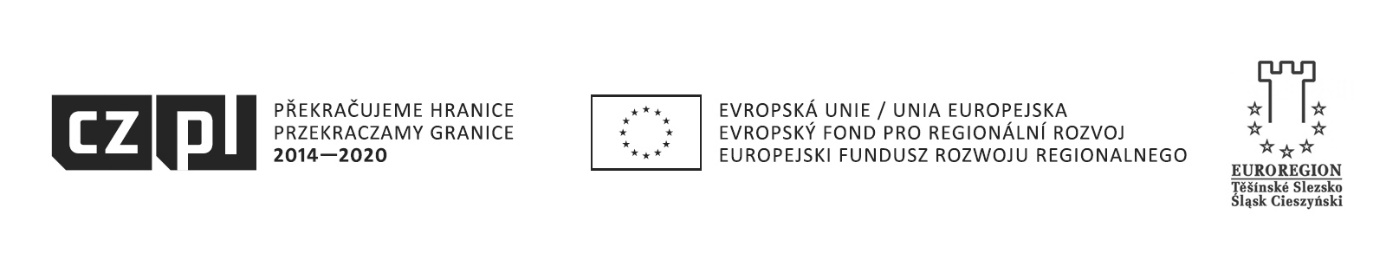 Projekt „Wisła - Jablunkov: turistika a cykloturistika bez hranic / Wisła - Jabłonków: pieszo-rowerowa turystyka bez granic“, reg. č. CZ.11.2.45/0.0/0.0/16_010/0001314Příloha č. 4k vnitřní směrnici Města Jablunkova č. 2/2017, pro zadávání veřejných zakázek malého rozsahu Města Jablunkova a jeho příspěvkových organizacíČestné prohlášení účastníka o splnění základních kvalifikačních předpokladů(u právnické osoby podepsané osobou oprávněnou jednat jménem)- dodavatel nebyl pravomocně odsouzen pro trestný čin, jehož skutková podstata souvisí s předmětem podnikání;- dodavatel v posledních 3 letech nenaplnil skutkovou podstatu jednání nekalé soutěže formou podplácení podle § 2983 zákona č. 89/2012 Sb., občanského zákoníku, v platném znění;- dodavatel není veden v rejstříku osob se zákazem plnění veřejných zakázek vedeném dle zákona o veřejných zakázkách;- dodavatel předloží seznam zaměstnanců nebo členů statutárních orgánů nebo jiných osob, které se na základě smluvního vztahu s dodavatelem podílely na přípravě nabídky, pokud v posledních 3 letech pracovali u zadavatele a byli v pozici s rozhodovací pravomocí pro rozhodování o veřejných zakázkách; - vůči majetku dodavatele neprobíhá nebo v posledních 3 letech neproběhlo insolvenční řízení, v němž bylo vydáno rozhodnutí o úpadku, nebo insolvenční návrh nebyl zamítnut proto, že majetek nepostačuje k úhradě nákladů insolvenčního řízení, nebo nebyl konkurs zrušen proto, že majetek byl zcela nepostačující ani nebyla zavedena nucená správa podle zvláštních právních předpisů; - dodavatel není v likvidaci;- dodavatel nemá v evidenci daní zachyceny daňové nedoplatky, a to jak v České republice, tak v zemi sídla, místa podnikání či bydliště dodavatele; - dodavatel nemá nedoplatek na pojistném a na penále na veřejné zdravotní pojištění, a to jak v České republice, tak v zemi sídla, místa podnikání či bydliště dodavatele; - dodavatel nemá nedoplatek na pojistném a na penále na sociální zabezpečení a příspěvku na státní politiku zaměstnanosti, a to jak v České republice, tak v zemi sídla, místa podnikání či bydliště dodavatele; - dodavatel nemá jakékoliv neuhrazené závazky po splatnosti vůči městu (vzniklé ze samostatné i přenesené působnosti) nebo vůči organizacím města, a to ani závazky promlčené či dosud nevymáhané - dodavatel nebyl v posledních 3 letech pravomocně disciplinárně potrestán či mu nebylo pravomocně uloženo kárné opatření podle zvláštních právních předpisů, je-li požadován doklad osvědčující odbornou způsobilost dodavatele nebo osoby, jejímž prostřednictvím odbornou způsobilost zabezpečuje, je-li pro plnění zakázky nezbytná podle zvláštních právních předpisů (např. zákon č. 360/1992 Sb., o výkonu povolání autorizovaných architektů a o výkonu povolání autorizovaných inženýrů a techniků činných ve výstavbě, ve znění pozdějších předpisů;- na zpracování účastníkovy nabídky se nepodílel zaměstnanec zadavatele či člen realizačního týmu projektu zadavatele či osoba, která se na základě smluvního vztahu se zadavatelem (nebo jako subdodavatel zadavatele) podílela na přípravě nebo zadání předmětného výběrového řízení, pokud nabídku podává sdružení účastníků, výše uvedené podmínky nesplňuje žádný z členů sdružení ani žádný subdodavatel účastníků.V ………………dne………………….                                     Podpis